ntYh® kht£l Kj‹ik¡ fšé mYtyç‹ brašKiwfŸe.f.v© 5976 / M 5 / 2019 ehŸ 13-08-2019*****        gh®it 1š fhQ« murhiz k‰W« gh®it 2š fhQ« br‹id muR¤ nj®ÎfŸ Ïa¡Fe® mt®fë‹ foj« _y« bgw¥g£l m¿Îiufë‹go kh®¢ 2020 nkšãiy Kjyhkh©L / Ïu©lhkh©L bghJ¤nj®ÎfS¡Fça òÂa nj®Î ika§fŸ mik¤jš bjhl®ghd Ñœ¡F¿¥Ã£l m¿ÎiufŸ k‰W« Ïiz¥Ãš fhQ« murhizæš F¿¥Ãl¥g£LŸs m¿Îiufis Ã‹g‰¿ fU¤JU¡fis mD¥Ã it¡FkhW nkšãiy¥ gŸë jiyik MÁça®fŸ k‰W« bk£ç¡ nkšãiy¥ gŸë Kjšt®fs nf£L¡ bfhŸs¥gL»wh®fŸ.      kh®¢ 2019 nkšãiy¤ nj®é‹nghJ Xuh©o‰F k£L« nj®Î ika« mik¡f mDkÂ¡f¥g£l gŸëfŸ  bjhl®ªJ nj®Îikakhf brašgl nt©L« våš  (br‹w M©L tH§f¥g£l Mizæš F¿¥Ãl¥g£LŸs ãgªjid / ãgªjidfis ó®¤Â brŒa¥g£oU¥Ã‹) Û©L« fU¤JU mD¥Ã,  Ïa¡Feç‹ Miz bgwnt©L« vd¤ bjçé¡fyh»wJ. v¡fhuz« bfh©L« fU¤JUéid  giHa got§fëš ó®¤Â brŒJ mD¥òjš TlhJ.     	10 ».Û.öu¤Â‰F nkš gaz« brŒJ nj®btGj nj®Î ika§fS¡F¢ bršY« khzt®fŸ gæY« muR¥ gŸëfëš òÂa nj®Î ika§fŸ mik¡fÎ« elto¡if nk‰bfhŸs¥gl nt©L«. kh®¢ 2020 bghJ¤nj®é‰F V‰bfdnt nj®Îikakhf brašg£L tU« gŸëfŸ / òÂajhf nj®Îika« nfhU« gŸëfŸ mid¤J« muR m§Ñfhu« bg‰¿U¡f nt©L«. m§Ñfhu« Ïšyhj gŸëfŸ nj®Îikakhf brašgl mDkÂ¡f¥gl kh£lhJ.òÂa nj®Î ika« nfhU« fU¤JU¡fŸ ( Ã‰nr®¡if “m” , “M” ) Ïiz¥Ãš f©lthW  ó®¤Â brŒa¥g£l got§fisÍ« (Format I & II) ntYh® kht£l Kj‹ik¡ fšé mYtyf¤Âš Ã 5 ÃçÎ vG¤jçl« ÏU efšfëš 30.08.2019 m‹W khiy  05.00 kâ¡FŸ neuoahf x¥gil¡FkhW nf£L¡ bfhŸs¥gL»wh®fŸ. cça fhy¤Â‰F ÃwF bgw¥gL« fU¤JU¡fŸ gçÓè¡f ÏayhJ vd Â£lt£lkhf bjçé¡f¥gL»wJ. Kj‹ik¡ fšé mYty®ntYh®Ïiz¥ò: murhiz, Ã‰nr®¡if “m” , “M”                      k‰W« got§fŸ I & IInkšãiy bghJ¤ nj®ÎfŸ, kh®¢ 2020Ã‰nr®¡if – “m”òÂa nj®Î ika« - nfhU« é©z¥g«Ã‰nr®¡if – “M”tUthŒ kht£l¤Â‹ bga® :                                                                                       fšé kht£l v© & bga®:jiyik MÁça® ifbah¥g«Format IHigher Secondary Examination March 2020Existing centres to be closedHeadmaster SignatureFORMAT – IIHigher Secondary Examination March 2020List of schools which are not recognized and awaiting renewal of recognition but always sending students for examinations by virtue of court orders obtained at the last moment or based  on orders of Director of Matriculation Schools, Chennai-6 or Director of School Education, Chennai-6Headmaster Signature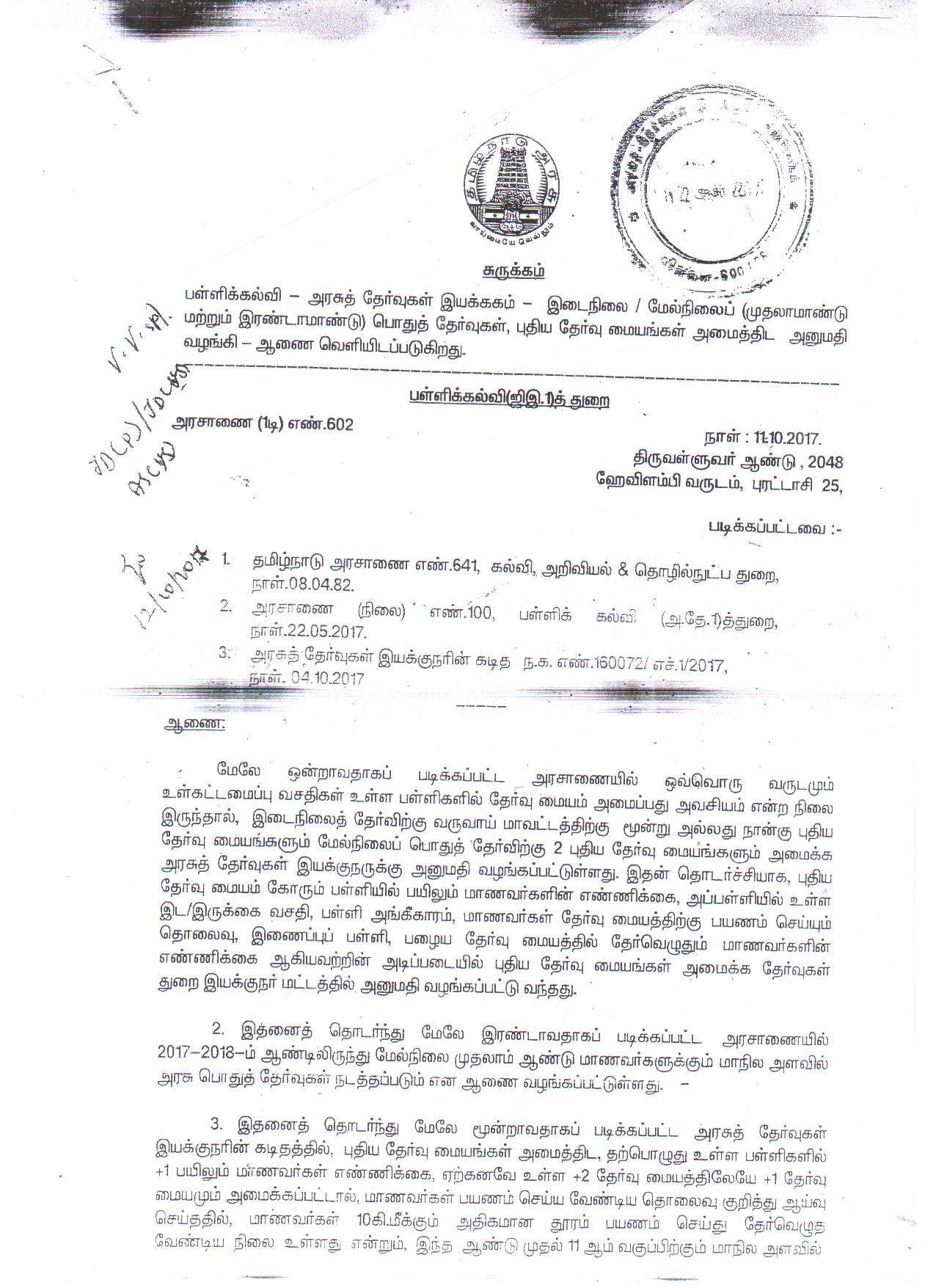 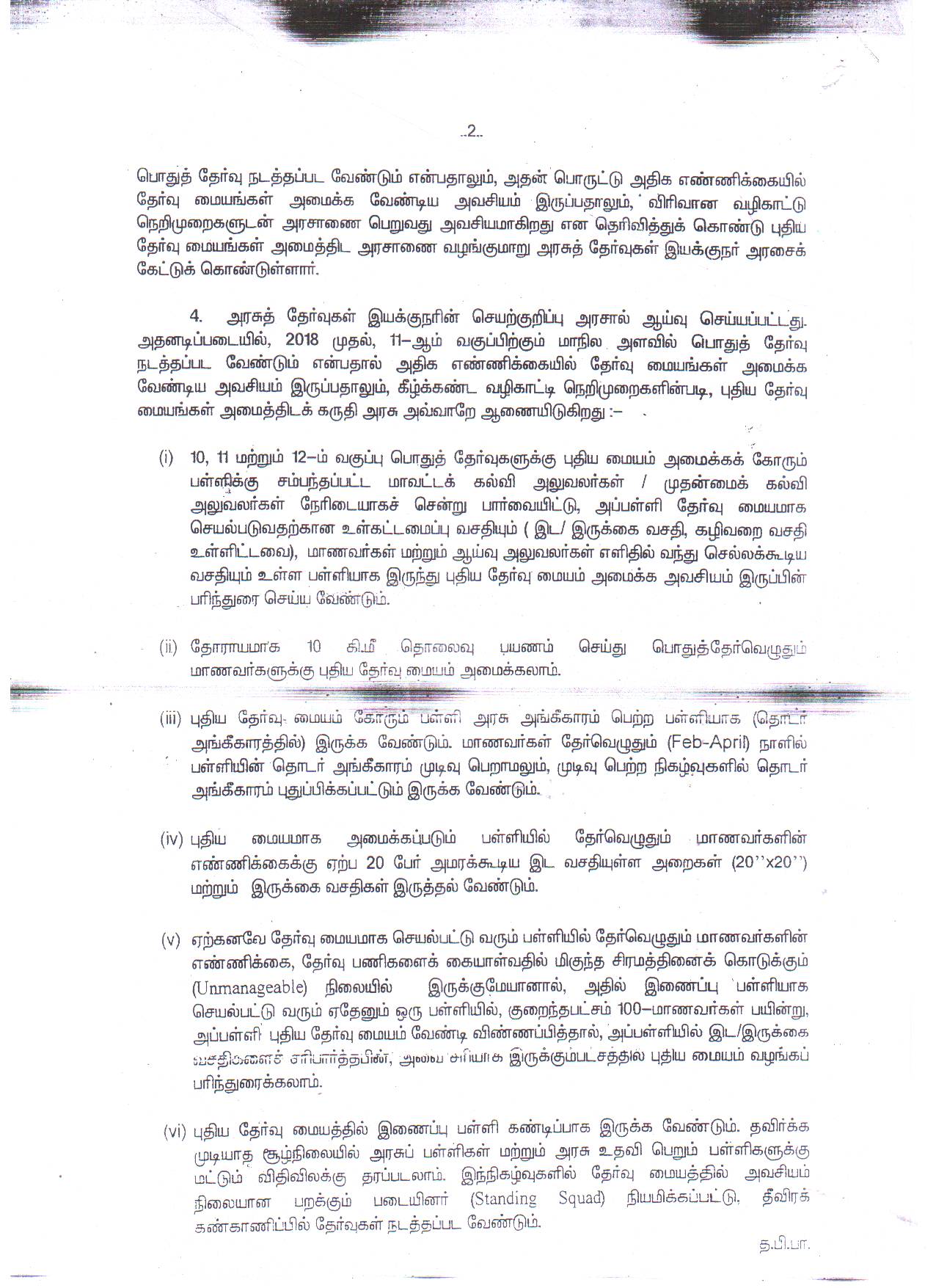 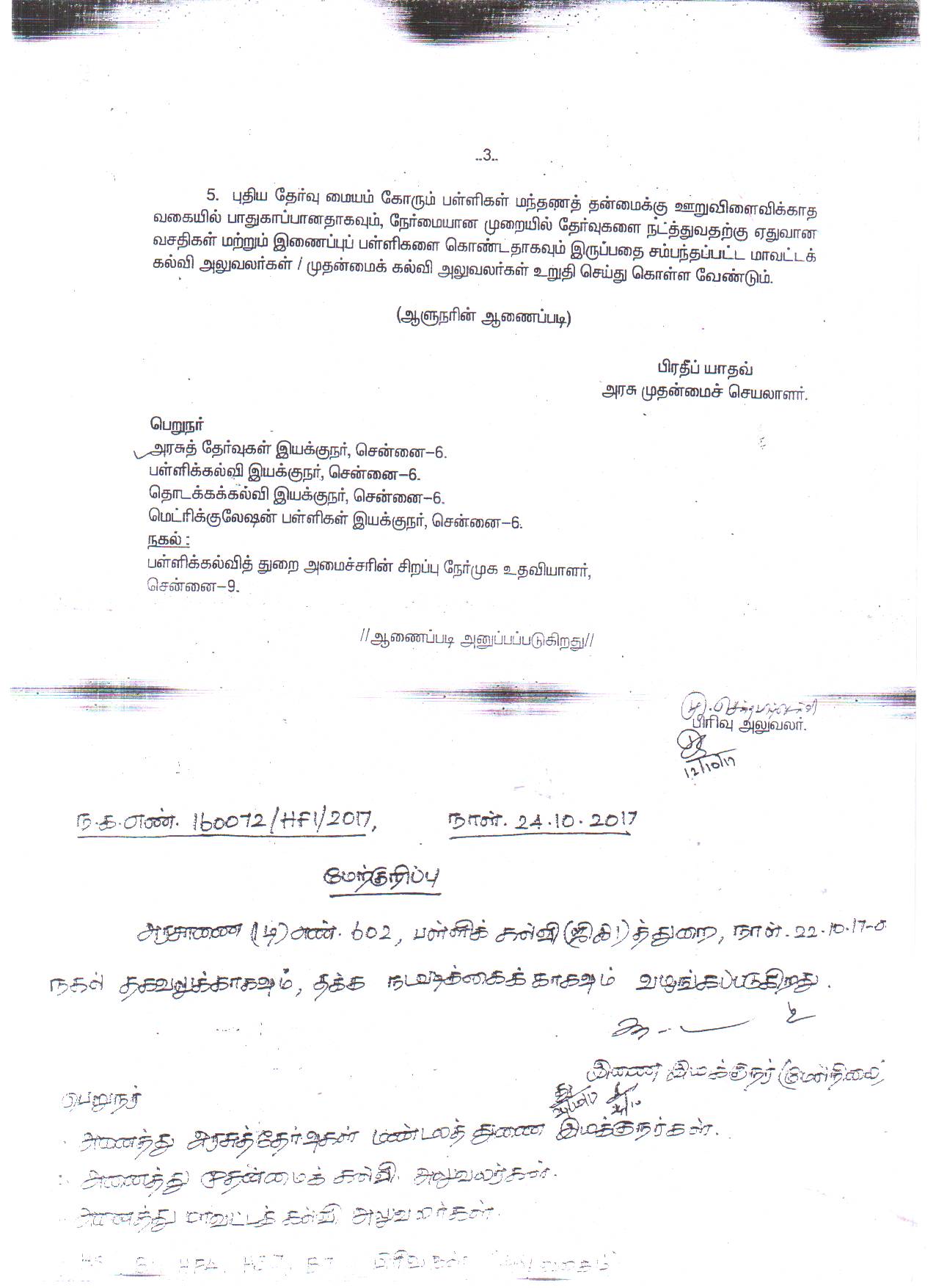 bghUŸ :nj®ÎfŸ – ntYh® kht£l« - nkšãiy¤ nj®Î, kh®¢ 2020 -  Kjyhkh©L k‰W« Ïu©lhkh©L – òÂa nj®Îika§fŸ mik¤jš – fU¤JU  mD¥òjš bjhl®ghd m¿ÎiufŸ k‰W« -  rh®ò. gh®it :1. murhiz (1o) v©.602, gŸë¡fšé¤Jiw (íÏ1)¤ Jiw, ehŸ.11.10.20172. br‹id muR¤ nj®ÎfŸ Ïa¡Fe® mt®fë‹ foj e.f.v© 084156 /F3/ 2019   ehŸ :  09.08.2019 òÂa nj®Î ika« nfhU«  gŸëæ‹ v© & bga®m§Ñfhu« el¥ò¡ fšé M©o‰F cŸsJ v‹gj‰fhd Miz efš Ïiz¡f¥gl nt©L«el¥ò¡ fšé  M©o‰fhd ( V¥uš 2020 tiu) f£ol cWÂ k‰W« cçk¢rh‹¿‹  efš Ïiz¡f¥glnt©L«.tUthŒ kht£l«fšé kht£l« m)  ef®òw gŸë / »uhk¥òw gŸëM) muR¥gŸë / jåah® gŸë /          RaãÂ gŸëgŸëæ‹ KG Kftç (mŠrš F¿p£L v©Ql‹)gŸëæ‹ bjhiyngÁ v©.gŸëæš gæY« +1 k‰W« +2 khzt®fë‹ v©â¡if                                                            M©:                                                           bg©:                                                      bkh¤j«:+1 tF¥Ãš gæY« khzt®fë‹ v©â¡if+2 tF¥Ãš gæY« khzt®fë‹ v©â¡ifgŸëæš gæY« +1 k‰W« +2 khzt®fë‹ v©â¡if                                                            M©:                                                           bg©:                                                      bkh¤j«:gŸëæš gæY« +1 k‰W« +2 khzt®fë‹ v©â¡if                                                            M©:                                                           bg©:                                                      bkh¤j«:gŸëæš gæY« +1 k‰W« +2 khzt®fë‹ v©â¡if                                                            M©:                                                           bg©:                                                      bkh¤j«:ÏltrÂ (khzt®fŸ v©â¡ifæš)ÏU¡if trÂ (khzt®fŸ v©â¡ifæš)gŸëæYŸs bkh¤j tF¥giwfŸkh‰W¤ Âwdhë khzt®fS¡fhd mid¤J trÂfS« (ÏU¡if, fêtiw  ngh‹w trÂfŸ) cŸsdth?nj®Î ika¤Â‰F gçªJiu¡f¥gL« gŸëæ‹ khzt®fŸ, MÁça®fŸ k‰W« nj®Î¥ gâæš <LgL« midtuJ cæ® k‰W« clikfS¡F CW éisé¡f¡ Toa mik¥òfŸ VJ« Ïšiy v‹gJ cWÂ brŒa¥g£ljh?
nj®Î ika¤Â‰F gçªJiu¡f¥gL« gŸëæ‹ khzt®fŸ, MÁça®fŸ k‰W« nj®Î¥ gâæš <LgL« midtuJ cæ® k‰W« clikfS¡F CW éisé¡f¡ Toa mik¥òfŸ VJ« Ïšiy v‹gJ cWÂ brŒa¥g£ljh?
nj®Î ika¤Â‰F gçªJiu¡f¥gL« gŸëæ‹ khzt®fŸ, MÁça®fŸ k‰W« nj®Î¥ gâæš <LgL« midtuJ cæ® k‰W« clikfS¡F CW éisé¡f¡ Toa mik¥òfŸ VJ« Ïšiy v‹gJ cWÂ brŒa¥g£ljh?
nj®Î ika¤Â‰F gçªJiu¡f¥gL« gŸëæ‹ khzt®fŸ, MÁça®fŸ k‰W« nj®Î¥ gâæš <LgL« midtuJ cæ® k‰W« clikfS¡F CW éisé¡f¡ Toa mik¥òfŸ VJ« Ïšiy v‹gJ cWÂ brŒa¥g£ljh?
nj®Î ika¤Â‰F gçªJiu¡f¥gL« gŸëæ‹ khzt®fŸ, MÁça®fŸ k‰W« nj®Î¥ gâæš <LgL« midtuJ cæ® k‰W« clikfS¡F CW éisé¡f¡ Toa mik¥òfŸ VJ« Ïšiy v‹gJ cWÂ brŒa¥g£ljh?
nj®Î eilbgW« rka¤Âš f£ol¥ gâ VJ« eilbgW« NHš Ïšiy v‹gJ cWÂ brŒa¥g£ljh?nj®Î eilbgW« rka¤Âš f£ol¥ gâ VJ« eilbgW« NHš Ïšiy v‹gJ cWÂ brŒa¥g£ljh?nj®Î eilbgW« rka¤Âš f£ol¥ gâ VJ« eilbgW« NHš Ïšiy v‹gJ cWÂ brŒa¥g£ljh?nj®Î eilbgW« rka¤Âš f£ol¥ gâ VJ« eilbgW« NHš Ïšiy v‹gJ cWÂ brŒa¥g£ljh?nj®Î eilbgW« rka¤Âš f£ol¥ gâ VJ« eilbgW« NHš Ïšiy v‹gJ cWÂ brŒa¥g£ljh?g¤jh« tF¥ò nj®Î ikakhf vªj M©oèUªJ brašgL»wJ?g¤jh« tF¥ò nj®Î ikakhf vªj M©oèUªJ brašgL»wJ?g¤jh« tF¥ò nj®Î ikakhf vªj M©oèUªJ brašgL»wJ?g¤jh« tF¥ò nj®Î ikakhf vªj M©oèUªJ brašgL»wJ?g¤jh« tF¥ò nj®Î ikakhf vªj M©oèUªJ brašgL»wJ?Ï¥gŸë kh®¢ 2019 nkšãiy¤ nj®btGÂa nj®Î ika¤Â‹ v©, bga® k‰W« m§F nj®btGÂa (Ïiz¥ò¥ gŸëfSl‹ nr®¤J ) khzt®fë‹ v©â¡if  étu« (giHa nj®Îika jiyikahÁçaç‹ jilæ‹ik¢ rh‹¿jœ  Ïiz¡f¥gl nt©L«)Ï¥gŸë kh®¢ 2019 nkšãiy¤ nj®btGÂa nj®Î ika¤Â‹ v©, bga® k‰W« m§F nj®btGÂa (Ïiz¥ò¥ gŸëfSl‹ nr®¤J ) khzt®fë‹ v©â¡if  étu« (giHa nj®Îika jiyikahÁçaç‹ jilæ‹ik¢ rh‹¿jœ  Ïiz¡f¥gl nt©L«)Ï¥gŸë kh®¢ 2019 nkšãiy¤ nj®btGÂa nj®Î ika¤Â‹ v©, bga® k‰W« m§F nj®btGÂa (Ïiz¥ò¥ gŸëfSl‹ nr®¤J ) khzt®fë‹ v©â¡if  étu« (giHa nj®Îika jiyikahÁçaç‹ jilæ‹ik¢ rh‹¿jœ  Ïiz¡f¥gl nt©L«)Ï¥gŸë kh®¢ 2019 nkšãiy¤ nj®btGÂa nj®Î ika¤Â‹ v©, bga® k‰W« m§F nj®btGÂa (Ïiz¥ò¥ gŸëfSl‹ nr®¤J ) khzt®fë‹ v©â¡if  étu« (giHa nj®Îika jiyikahÁçaç‹ jilæ‹ik¢ rh‹¿jœ  Ïiz¡f¥gl nt©L«)Ï¥gŸë kh®¢ 2019 nkšãiy¤ nj®btGÂa nj®Î ika¤Â‹ v©, bga® k‰W« m§F nj®btGÂa (Ïiz¥ò¥ gŸëfSl‹ nr®¤J ) khzt®fë‹ v©â¡if  étu« (giHa nj®Îika jiyikahÁçaç‹ jilæ‹ik¢ rh‹¿jœ  Ïiz¡f¥gl nt©L«)Ï¥gŸë kh®¢ 2019 nkšãiy¤ nj®btGÂa nj®Î ika¤Â‹ v©, bga® k‰W« m§F nj®btGÂa (Ïiz¥ò¥ gŸëfSl‹ nr®¤J ) khzt®fë‹ v©â¡if  étu« (giHa nj®Îika jiyikahÁçaç‹ jilæ‹ik¢ rh‹¿jœ  Ïiz¡f¥gl nt©L«)Ï¥gŸë kh®¢ 2019 nkšãiy¤ nj®btGÂa nj®Î ika¤Â‹ v©, bga® k‰W« m§F nj®btGÂa (Ïiz¥ò¥ gŸëfSl‹ nr®¤J ) khzt®fë‹ v©â¡if  étu« (giHa nj®Îika jiyikahÁçaç‹ jilæ‹ik¢ rh‹¿jœ  Ïiz¡f¥gl nt©L«)Ï¥gŸë kh®¢ 2019 nkšãiy¤ nj®btGÂa nj®Î ika¤Â‹ v©, bga® k‰W« m§F nj®btGÂa (Ïiz¥ò¥ gŸëfSl‹ nr®¤J ) khzt®fë‹ v©â¡if  étu« (giHa nj®Îika jiyikahÁçaç‹ jilæ‹ik¢ rh‹¿jœ  Ïiz¡f¥gl nt©L«)t. v©nj®Î ika« /Ïiz¥ò gŸëæ‹ bga®nj®Î ika« /Ïiz¥ò gŸëæ‹ bga®nj®Î ika« /Ïiz¥ò gŸëæ‹ bga®nj®Î ika« /Ïiz¥ò gŸëæ‹ bga®nj®Î ika« /Ïiz¥ò gŸëæ‹ bga®khzt®fë‹ v©â¡ifkhzt®fë‹ v©â¡ifkhzt®fë‹ v©â¡if 18.òÂa nj®Î ika« nfhU« gŸë¡F«, m¥gŸë kh®¢ 2019 nkšãiy¤ nj®btGÂa nj®Î ika¤Â‰F« Ïil¥g£l öu«òÂa nj®Î ika« nfhU« gŸë¡F«, m¥gŸë kh®¢ 2019 nkšãiy¤ nj®btGÂa nj®Î ika¤Â‰F« Ïil¥g£l öu«òÂa nj®Î ika« nfhU« gŸë¡F«, m¥gŸë kh®¢ 2019 nkšãiy¤ nj®btGÂa nj®Î ika¤Â‰F« Ïil¥g£l öu«òÂa nj®Î ika« nfhU« gŸë¡F«, m¥gŸë kh®¢ 2019 nkšãiy¤ nj®btGÂa nj®Î ika¤Â‰F« Ïil¥g£l öu«òÂa nj®Î ika« nfhU« gŸë¡F«, m¥gŸë kh®¢ 2019 nkšãiy¤ nj®btGÂa nj®Î ika¤Â‰F« Ïil¥g£l öu«19.òÂa nj®Î ika« nfhU« gŸëÍl‹ Ïiza éU¥g« bjçé¤JŸs Ïiz¥ò¥ gŸëfŸ étu« (Ïiz¥ò¥ gŸë jiyik MÁçaç‹ ÏirÎ¡  foj«  Ïiz¡f¥gl  nt©L«)òÂa nj®Î ika« nfhU« gŸëÍl‹ Ïiza éU¥g« bjçé¤JŸs Ïiz¥ò¥ gŸëfŸ étu« (Ïiz¥ò¥ gŸë jiyik MÁçaç‹ ÏirÎ¡  foj«  Ïiz¡f¥gl  nt©L«)òÂa nj®Î ika« nfhU« gŸëÍl‹ Ïiza éU¥g« bjçé¤JŸs Ïiz¥ò¥ gŸëfŸ étu« (Ïiz¥ò¥ gŸë jiyik MÁçaç‹ ÏirÎ¡  foj«  Ïiz¡f¥gl  nt©L«)òÂa nj®Î ika« nfhU« gŸëÍl‹ Ïiza éU¥g« bjçé¤JŸs Ïiz¥ò¥ gŸëfŸ étu« (Ïiz¥ò¥ gŸë jiyik MÁçaç‹ ÏirÎ¡  foj«  Ïiz¡f¥gl  nt©L«)òÂa nj®Î ika« nfhU« gŸëÍl‹ Ïiza éU¥g« bjçé¤JŸs Ïiz¥ò¥ gŸëfŸ étu« (Ïiz¥ò¥ gŸë jiyik MÁçaç‹ ÏirÎ¡  foj«  Ïiz¡f¥gl  nt©L«)òÂa nj®Î ika« nfhU« gŸëÍl‹ Ïiza éU¥g« bjçé¤JŸs Ïiz¥ò¥ gŸëfŸ étu« (Ïiz¥ò¥ gŸë jiyik MÁçaç‹ ÏirÎ¡  foj«  Ïiz¡f¥gl  nt©L«)òÂa nj®Î ika« nfhU« gŸëÍl‹ Ïiza éU¥g« bjçé¤JŸs Ïiz¥ò¥ gŸëfŸ étu« (Ïiz¥ò¥ gŸë jiyik MÁçaç‹ ÏirÎ¡  foj«  Ïiz¡f¥gl  nt©L«)òÂa nj®Î ika« nfhU« gŸëÍl‹ Ïiza éU¥g« bjçé¤JŸs Ïiz¥ò¥ gŸëfŸ étu« (Ïiz¥ò¥ gŸë jiyik MÁçaç‹ ÏirÎ¡  foj«  Ïiz¡f¥gl  nt©L«)Ïiz¥ò gŸëæ‹ bga®Ïiz¥ò gŸëæ‹ bga®el¥ò¡ fšé M©oš  +1k‰W« +2 gæY« khzt®fŸ v©â¡ifel¥ò¡ fšé M©oš  +1k‰W« +2 gæY« khzt®fŸ v©â¡ifV‰fdnt nj®btGÂa ika¤Â‹ bga® (+2)giHa nj®Î ika¤Âškh®¢ 2019-š  (+2) nj®btGÂa gŸëfë‹ bga® k‰W« nj®btGÂa bkh¤j khzt®fë‹ v©â¡ifgiHa nj®Î ika¤Âškh®¢ 2019-š  (+2) nj®btGÂa gŸëfë‹ bga® k‰W« nj®btGÂa bkh¤j khzt®fë‹ v©â¡ifgiHa ika¤Â‹ öu«j‰nghJ Ïiz¡f¥gL« ika¤Â‰»ilna cŸs öu«j‰nghJ Ïiz¡f¥gL« ika¤Â‰»ilna cŸs öu«Ïiz¥ò gŸëæ‹ bga®Ïiz¥ò gŸëæ‹ bga®+1+2V‰fdnt nj®btGÂa ika¤Â‹ bga® (+2)giHa nj®Î ika¤Âškh®¢ 2019-š  (+2) nj®btGÂa gŸëfë‹ bga® k‰W« nj®btGÂa bkh¤j khzt®fë‹ v©â¡ifgiHa nj®Î ika¤Âškh®¢ 2019-š  (+2) nj®btGÂa gŸëfë‹ bga® k‰W« nj®btGÂa bkh¤j khzt®fë‹ v©â¡ifgiHa ika¤Â‹ öu«j‰nghJ Ïiz¡f¥gL« ika¤Â‰»ilna cŸs öu«j‰nghJ Ïiz¡f¥gL« ika¤Â‰»ilna cŸs öu«  20.òÂa nj®Î ika« mik¡f¥g£lhš, m¥gŸë V‰fdnt +2 nj®btGÂa giHa nj®Î ika¤Âš, kh®¢ 2020 nkšãiy¤ nj®éid vGJ« khzt®fë‹ étu« (gŸë thçahf)òÂa nj®Î ika« mik¡f¥g£lhš, m¥gŸë V‰fdnt +2 nj®btGÂa giHa nj®Î ika¤Âš, kh®¢ 2020 nkšãiy¤ nj®éid vGJ« khzt®fë‹ étu« (gŸë thçahf)t.  v©nj®Î ika« / Ïiz¥ò gŸëæ‹ bga®khzt®fë‹ v©â¡if21.jiyikahÁçaç‹ F¿¥òiu(ifbah¥g¤Jl‹)22.Kj‹ik¡ fšé mYtyuhš òÂa nj®Îika« nfhU« gŸë gh®itæl¥g£l ehŸ.23.òÂa nj®Î ika«  mik¡f Kj‹ik¡ fšé mYty® gçªJiu¥gj‰fhd fhuz«t. v©òÂa nj®Î ika« nfhU« gŸëæ‹ bga®,  gŸë étu« (muR /jåah®/ RaãÂ)  k‰W« gŸë mikél« (»uhk«/ efu«/ kiy¥gFÂ)Ïl trÂ / ÏU¡if trÂòÂa nj®Î ika« nfhU« gŸëæš  nj®Î vGJnth® v©â¡ifòÂa nj®Î ika« nfhU« gŸëæš  nj®Î vGJnth® v©â¡ifòÂa nj®Î ika« nfhU« gŸëæš  nj®Î vGJnth® v©â¡ifòÂa nj®Î ika« nfhU« gŸëæš  nj®Î vGJnth® v©â¡ifòÂa nj®Î ika¤Jl‹ Ïiz¡f¥gL« òÂa nj®Î ika¤Jl‹ Ïiz¡f¥gL« òÂa nj®Î ika¤Jl‹ Ïiz¡f¥gL« òÂa nj®Î ika« nfhU« gŸë  kh®¢ 2019òÂa nj®Î ika« nfhU« gŸë  kh®¢ 2019òÂa nj®Î ika« nfhU« gŸë¡F«, giHa nj®Î ika¤Â‰F« Ïil¥g£l öu«òÂa nj®Î ika« nfhUtj‰fhd fhuz«t. v©òÂa nj®Î ika« nfhU« gŸëæ‹ bga®,  gŸë étu« (muR /jåah®/ RaãÂ)  k‰W« gŸë mikél« (»uhk«/ efu«/ kiy¥gFÂ)Ïl trÂ / ÏU¡if trÂtF¥òM©fŸ   bg©fŸbkh¤j«gŸë fë‹ bga®    +1 k‰W« +2 khzt®fë‹ v©â¡ifika¤Â‰F«, Ïiz¥ò¥ gŸë/  gŸëfS¡F« Ïilnaahd  öu«  nj®Î vGÂa nj®Î ika¤Â‹ bga®m§F nj®btGÂa bkh¤j khzt®fë‹ v©â¡if (Ïiz¥ò¥ gŸëfŸ c£gl)òÂa nj®Î ika« nfhU« gŸë¡F«, giHa nj®Î ika¤Â‰F« Ïil¥g£l öu«òÂa nj®Î ika« nfhUtj‰fhd fhuz«+1+2S.No.Centre No.  & Name of the Centre to be closedCentre No.  & Name of the Centre to be closedReason for closingS.No.Centre No. Name Reason for closingS.NONAME OF THE SCHOOLNAME OF THE SCHOOLNAME OF THE CENTRE IN WHICH STUDENTS WROTE THE EXAMINATION IN THE PREVIOUS YEARSNAME OF THE CENTRE IN WHICH STUDENTS WROTE THE EXAMINATION IN THE PREVIOUS YEARSDETAILS OF COURT ORDER OBTAINED LAST YEAR (ENCLOSE  A COPY) DETAILS OF RECOMMENDATION OREDERS OF DMS / DSE WITH NO. & DATES.NOSCHOOL NO.NAMESCHOOL NO.NAMEDETAILS OF COURT ORDER OBTAINED LAST YEAR (ENCLOSE  A COPY) DETAILS OF RECOMMENDATION OREDERS OF DMS / DSE WITH NO. & DATE